Bishopton Long Term KS4 Curriculum Overview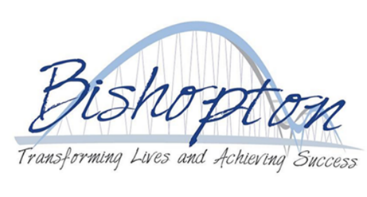 Bishopton Long Term KS4 Curriculum OverviewBishopton Long Term KS4 Curriculum OverviewBishopton Long Term KS4 Curriculum OverviewBishopton Long Term KS4 Curriculum OverviewBishopton Long Term KS4 Curriculum OverviewBishopton Long Term KS4 Curriculum OverviewBishopton Long Term KS4 Curriculum OverviewSubject:Subject:Core PE- YEAR 10Core PE- YEAR 11Core PE- YEAR 10Core PE- YEAR 11Teacher JOSHUA SIMPSONJOSHUA SIMPSONJOSHUA SIMPSONYear 10TERMAutumn 1Week 1 – Week 8Autumn 2Week 9 – Week 15Spring 1Week 16 – Week 21Spring 2Week 22 – Week 27Summer 1Week 28 – Week 32Summer 2 Week 33 – Week 39Year 10WHAT ARE WE LEARNING ABOUT?Table Tennis & BadmintonBasic Skills & Technique, Rules & Regulations, Strategies & tactics, Self-assessment of performance,Peer-assessment of performance.Volleyball & DodgeballBasic Skills & Technique, Rules & Regulations, Strategies & tactics, Self-assessment of performance,Peer-assessment of performance.Fitness & Kickboxing Basic Skills & Technique, Rules & Regulations, Strategies & tactics, Self-assessment of performance,Peer-assessment of performance.Basketball & FootballBasic Skills & Technique, Rules & Regulations, Strategies & tactics, Self-assessment of performance,Peer-assessment of performance.Cricket & SoftballBasic Skills & Technique, Rules & Regulations, Strategies & tactics, Self-assessment of performance,Peer-assessment of performanceTennis & AthleticsBasic Skills & Technique,Rules & Regulations,Strategies & tactics,Self-assessment of performance,Peer-assessment of performance.Year 10ASSESSMENT OBJECTIVESAssessment of performance, knowledge and understanding of table tennisAssessment of performance, knowledge and understanding of basketballAssessment of performance, knowledge and understanding of footballAssessment of performance, knowledge and understanding of badmintonAssessment of performance, knowledge and understanding of cricketAssessment of performance, knowledge and understanding of tennisYear 10PATHWAY/POST 16Study a sports course at college, Apply for a part-time job in the sports industry, Appreciate jobs in the sports industryStudy a sports course at college, Apply for a part-time job in the sports industry, Appreciate jobs in the sports industryStudy a sports course at college, Apply for a part-time job in the sports industry, Appreciate jobs in the sports industryStudy a sports course at college, Apply for a part-time job in the sports industry, Appreciate jobs in the sports industryStudy a sports course at college, Apply for a part-time job in the sports industry, Appreciate jobs in the sports industryStudy a sports course at college, Apply for a part-time job in the sports industry, Appreciate jobs in the sports industryYear 11TERMAutumn 1Week 1 – Week 8Autumn 2Week 9 – Week 15Spring 1Week 16 – Week 21Spring 2Week 22 – Week 27Summer 1Week 28 – Week 32Summer 2Week 33 – Week 39Year 11WHAT ARE WE LEARNING ABOUT?Table Tennis & BadmintonBasic/advanced Skills & Technique, Rules & Regulations, Strategies & tactics, Self-assessment of performance,Peer-assessment of performance,Provided constructive feedback on observed performance.Volleyball & DodgeballBasic/advanced Skills & Technique, Rules & Regulations, Strategies & tactics, Self-assessment of performance,Peer-assessment of performance,Provided constructive feedback on observed performance.Fitness & KickboxingBasic/advanced Skills & Technique, Rules & Regulations, Strategies & tactics, Self-assessment of performance,Peer-assessment of performance,Provided constructive feedback on observed performance.Basketball & FootballBasic/advanced Skills & Technique, Rules & Regulations, Strategies & tactics, Self-assessment of performance,Peer-assessment of performance,Provided constructive feedback on observed performance.Cricket/TennisBasic/advanced Skills & Technique, Rules & Regulations, Strategies & tactics, Self-assessment of performance,Peer-assessment of performance,Provided constructive feedback on observed performance.Year 11WHAT ARE WE LEARNING ABOUT?Table Tennis & BadmintonBasic/advanced Skills & Technique, Rules & Regulations, Strategies & tactics, Self-assessment of performance,Peer-assessment of performance,Provided constructive feedback on observed performance.Volleyball & DodgeballBasic/advanced Skills & Technique, Rules & Regulations, Strategies & tactics, Self-assessment of performance,Peer-assessment of performance,Provided constructive feedback on observed performance.Fitness & KickboxingBasic/advanced Skills & Technique, Rules & Regulations, Strategies & tactics, Self-assessment of performance,Peer-assessment of performance,Provided constructive feedback on observed performance.Basketball & FootballBasic/advanced Skills & Technique, Rules & Regulations, Strategies & tactics, Self-assessment of performance,Peer-assessment of performance,Provided constructive feedback on observed performance.Cricket/TennisBasic/advanced Skills & Technique, Rules & Regulations, Strategies & tactics, Self-assessment of performance,Peer-assessment of performance,Provided constructive feedback on observed performance.Year 11WHAT ARE WE LEARNING ABOUT?Table Tennis & BadmintonBasic/advanced Skills & Technique, Rules & Regulations, Strategies & tactics, Self-assessment of performance,Peer-assessment of performance,Provided constructive feedback on observed performance.Volleyball & DodgeballBasic/advanced Skills & Technique, Rules & Regulations, Strategies & tactics, Self-assessment of performance,Peer-assessment of performance,Provided constructive feedback on observed performance.Fitness & KickboxingBasic/advanced Skills & Technique, Rules & Regulations, Strategies & tactics, Self-assessment of performance,Peer-assessment of performance,Provided constructive feedback on observed performance.Basketball & FootballBasic/advanced Skills & Technique, Rules & Regulations, Strategies & tactics, Self-assessment of performance,Peer-assessment of performance,Provided constructive feedback on observed performance.Cricket/TennisBasic/advanced Skills & Technique, Rules & Regulations, Strategies & tactics, Self-assessment of performance,Peer-assessment of performance,Provided constructive feedback on observed performance.Year 11ASSESSMENT OBJECTIVESAssessment of performance, knowledge and understanding of table tennis  Assessment of performance, knowledge and understanding of basketballAssessment of performance, knowledge and understanding of football  Assessment of performance, knowledge and understanding of badmintonAssessment of performance, knowledge and understanding of cricket/tennisYear 11PATHWAY/POST 16Study a sports course at college, Apply for a part-time job in the sports industry, Appreciate jobs in the sports industryStudy a sports course at college, Apply for a part-time job in the sports industry, Appreciate jobs in the sports industryStudy a sports course at college, Apply for a part-time job in the sports industry, Appreciate jobs in the sports industryStudy a sports course at college, Apply for a part-time job in the sports industry, Appreciate jobs in the sports industryStudy a sports course at college, Apply for a part-time job in the sports industry, Appreciate jobs in the sports industryThe core aims of the Key Stage 4 Core PE Curriculum are to encourage learners to: Develop fluent knowledge, skills and understanding of different sports and activities within sport. Provide curriculum links between other subjects (science, cooking) and BTEC sports course work. Promote livening a healthy lifestyle and engaging in regular exercise which will tackle obesity and general health related diseases in teenagers and young adults.  Inspire pupils to seek further education or a career in the sports industry. 